СОДЕРЖАНИЕ:1.	Введение                                                                                                        22.	История хоккея шайбой                                                                               3  3.	История хоккея в городе Новосибирске                                                     4      4.	Условия для занятия хоккеем в моем городе                                             55.	Звезды хоккея и мои кумиры                                                                       86.       Влияние хоккея на здоровье школьника                                                   147.	Практическая часть (анкетирование, опрос)                                            168.	Выводы                                                                                                         189.	Список литературы                                                                                     19ВВЕДЕНИЕМой любимый вид спорта - хоккей с шайбой!	Мой адрес – не дом и не улица, мой адрес - Советская 63, лицей №22 «Надежда Сибири» г. Новосибирск. Меня зовут Герман Балаганский, я ученик 3 «А» класса, МАОУ Лицей №22 «Надежда Сибири». Один из моих любимых видов спорта – это хоккей с шайбой, он самый зрелищный, динамичный и захватывающий дух. Многие считают хоккей жестоким, агрессивным и травмоопасным видом спорта, но на самом деле при умелой подготовке и защитной экипировки хоккей превращается в один из самых безопасных видов спорта.Актуальность: Привлечение моих сверстников через занятия к спорту, мало двигаются, не думают о своем здоровье.Объект исследования: Хоккей с шайбойЦель исследования: Популяризация хоккея с шайбойЗадачи исследования:история возникновения хоккея с шайбой;выяснить какие качества развивает хоккей;заинтересовать друзей и моих одноклассников активно заниматься спортом;выяснить влияние регулярных занятий в хоккейной спортивной школе на умственное и физическое развитие; Методы исследования:изучение литературы; беседа; опрос; анкетирование, обработка результатов2. ИСТОРИЯ ХОККЕЯ С ШАЙБОЙ	Хоккей, произошел от английского слова «Hockey», в котором две команды – соперницы с помощью клюшек, пытаются поразить шайбой ворота противника, которые защищает один из игроков команды – вратарь. Существует несколько версий происхождения слова «хоккей». По одной из версий слово пошло от французского hoquet (хокэ), что являлось названием пастушьего изогнутого посоха. Франция была колонией Канады с середины 16 и по середину 18 века, там канадцы увидели, как этим изогнутым посохом французы гоняли мяч, им очень понравилась такая игра. 	Еще до Канады о идее хоккея задумались Британцы, которые играли в похожую игру на траве, но из-за сурового климата Канады играть на траве особенно не получалось, и земля сменилась льдом. То есть именно Британцы подали идею для создания нового вида спорта на другом континенте.	Есть еще одна версия, согласно которой происхождение хоккея относят к Северной Америке. Во времена индейцев, которые постоянно придумывали себе разного рода развлечения, проходили полноценные соревнования, сравнимые с современными хоккейными матчами. Игра особенно ничем не отличалась от занятий Британцев и Французов, но интересно то, что проигравшая команда подвергалась неприятному физическому наказанию. Отсюда игра получило название «хогий», что на языке могиканского племени Мохоки, проживавшего преимущественно в Канаде, означало «больно».	Первая профессиональная команда по игре в хоккей была организована в той стране, где хоккей и зародился – в Канаде в 1904 году. Спустя четыре сезона игр данной команды произошло окончательное разделение на профессионалов и любителей. В конце 19 века канадский хоккей пришел в Европу. В 1914 году профессиональные клубы хоккея на льду объединились в Национальную хоккейную лигу (НХЛ).	В феврале 2008 года была образована континентальная хоккейная лига (КХЛ)- международная хоккейная лига, образованная для клубов из России и других стран Европы и Азии.	Высшая хоккейная лига (ВХЛ), занимает второе место как представитель профессионального хоккея с шайбой в России после КХЛ. Её рождение относится к 2009 году. Имеет 32 команды из России, Казахстана, Китая и Узбекистана, каждая из которых встречается с соперником дважды (домашний матч + матч на выезде). Здесь позволено играть клубам и хоккеистам из КХЛ и Молодежной хоккейной лиги Российской Федерации. 		Молодежная хоккейная лига (МХЛ) родилась весной 2009 года. Разделена на северную и южную части. Включает 33 команды. Все они из Казахстана, Латвии, России и Китая. Все награды, получаемые хоккеистами по окончанию матчей, носят имена легендарных спортсменов России.3. ИСТОРИЯ ХОККЕЯ В Г. НОВОСИБИРСКЕ	В Новониколаевске (прежнее название Новосибирска) еще в конце XIX – начале XX века зимой во дворе училища и городской электростанции заливались катки для детей зажиточных горожан. Для остальных желающих расчищались площадки на реке Обь. Там катались, как правило, на самодельных коньках – «баклашках».	В 1930-е годы в Новосибирске было организовано несколько больших катков: на берегу Оби у Водно-лыжной станции (сейчас Михайловская набережная), «Динамо» на ул. Коммунистической. Но самым большим был на городском стадионе на улице Серебренниковской. Когда-то там покоились воины, унесённые Первой мировой войной, а теперь блестело «гладко отполированное» ледяное поле.	На городских катках не только катались на коньках, но и играли в хоккей. Так, 30 ноября 1934 года на катке «Спартака» прошёл первый в городе хоккейный матч, тогда ещё с мячом. В январе 1945 года на катке «Динамо» состоялась первая междугородняя встреча по хоккею на Кубок СССР между командами Новосибирска и Омска, где наши одержали уверенную победу — 8:0. До 1949 года в Новосибирске зимним видом спорта номер один был хоккей с мячом, пока из Москвы не начали приезжать команды, участвующие в чемпионате страны по хоккею с шайбой. В отличие от европейских городов зима в Новосибирске ранняя и длинная, стадионов с искусственным льдом тогда не было, многие элитные хоккейные клубы стали прилетать в Новосибирск на сборы, а заодно играть товарищеские матчи с местными командами, которые были сильны в русском хоккее.	 В сезоне 1948/49 годов новосибирская команда «Динамо» дебютировала в первенстве РСФСР. Финальные соревнования этого чемпионата проходили у нас в феврале 1949-го на коробке водно-лыжной станции. Команда «Динамо» (Новосибирск) стала чемпионом РСФСР, не проиграв в финале ни одного матча. 	В 1962 году «Динамо» объединяется с заводской хоккейной командой «Химик» и новая команда переименовывается в «Сибирь». Чуть позже, в 1964 году вступил в строй новый ледовый дворец спорта с искусственным льдом - «Сибирь», в то время стадион вмещал 5000 зрителей. 4. УСЛОВИЯ ДЛЯ ЗАНЯТИЙ ХОККЕЕМ В МОЕМ ГОРОДЕ		В моем городе хоккей очень популярный вид спорта. У нас есть несколько ледовых комплексов и совсем скоро достроится новый и самый крупный в Сибирском федеральном округе. Спорткомплекс станет домашней ареной хоккейного клуба «Сибирь» и будет носить название «Сибирь-Арена». Сибиряки с удовольствием смотрят игры своей любимой команды ХК «Сибирь, регулярно посещают катки на ледовых аренах, а также активно заливают хоккейные коробки во дворах. 	Я начал заниматься хоккеем почти в четыре года. После нескольких тренировок сделал свои первые шаги на льду, а потом смог прокатиться 10 секунд без падений, это было большой радостью для меня. Тренер сразу почему-то увидел мои способности, обратил на меня внимание и предложил серьезно заниматься хоккеем. Дальше начались ежедневные тренировки и огромная работа, которая продолжается до сих пор.  В семь лет я прошел отбор в спортивную школу ХК «Локомотив» под руководством замечательного тренера Дмитрия Олеговича Шулаева, у меня появилось еще больше друзей, моя команда – это большая семья.  	Ледовые тренировки проходят пять раз в неделю, четыре на комплексе и одна на улице, наша любимая- игровая. Еще обязательно проходят занятия общей физической подготовкой, без них сложно будет развиваться физически. ХК «Локомотив» 2013 г.р. ежегодно участвует в городских и районных соревнованиях, сборах. Сейчас наша команда участвует в первенстве города, а недавно мы заняли второе место в городском этапе Всероссийских соревнований юных хоккеистов «Золотая шайба» памяти А. В. Тарасова заслуженного тренера СССР, легендарного «отца русского хоккея».	Также наш лицей участвует в городских соревнованиях по флорболу, несколько лет подряд мы занимаем первое место по городу. У нас сильная команда под руководством заслуженного учителя физической культуры РФ Людмилы Александровны Усовой. Мне очень приятно и почетно быть частью команды нашего лицея.	 Ежегодно в лицее проходит Всероссийский физкультурно-спортивный комплекс «Готов к труду и обороне», по итогам первого и второго этапа моей возрастной группы мне присвоены два серебряных знака отличия. В этом году моя цель получить золотой.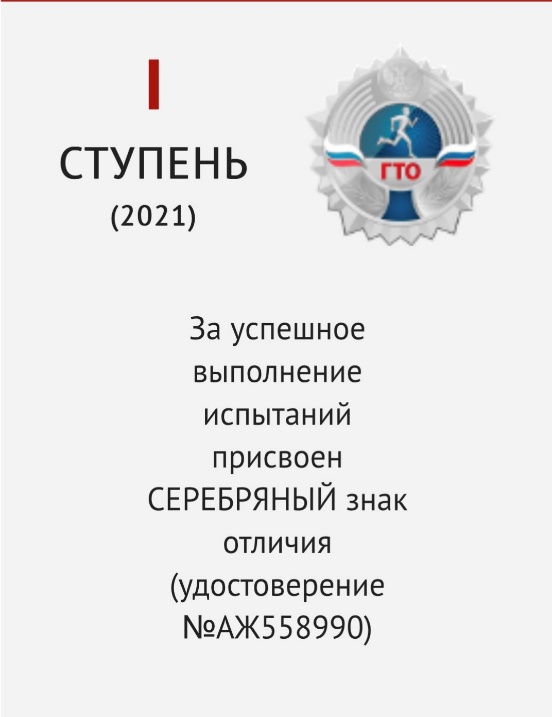 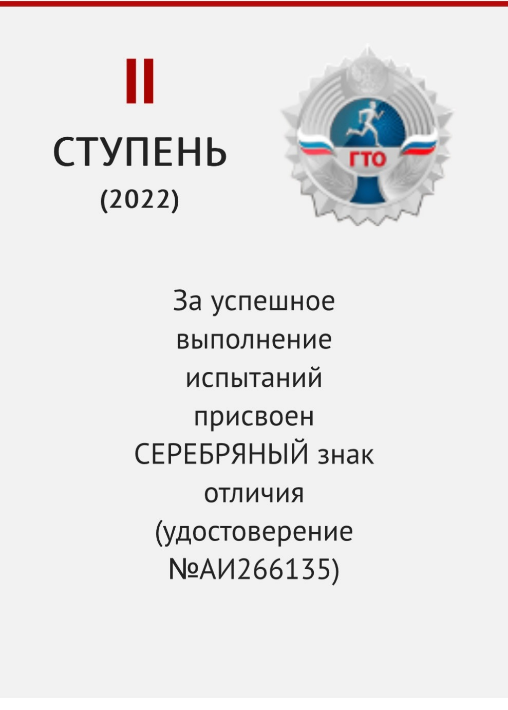 Знак ГТО 1 и 2 ступень	Хоккей не мешает моей учебе, мои оценки «5» и «4». К концу этого учебного года я стремлюсь стать отличником, в прошлом году у меня была всего одна «4», а остальные «5». Я могу сказать, что хоккей очень меня дисциплинирует, есть четкий режим дня- утром уроки, днем школа, вечером тренировки, но и есть время для творчества или встречи с ребятами.5. ЗВЕЗДЫ ХОККЕЯ И МОИ КУМИРЫ Звезды хоккея в СССР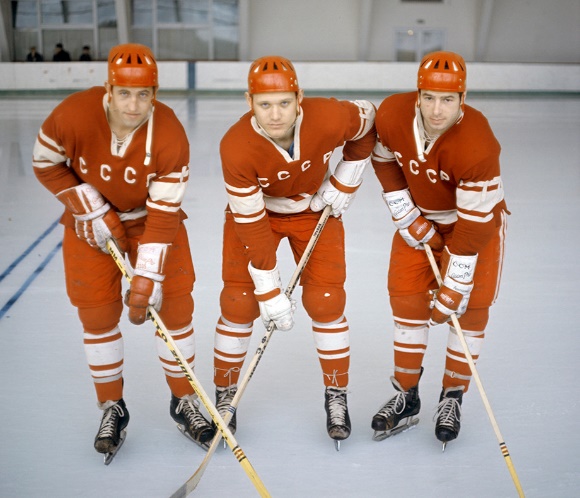 Борис Михайлов, Владимир Петров, Валерий Харламов	Примечание – Источник: [11]Звезды хоккея в России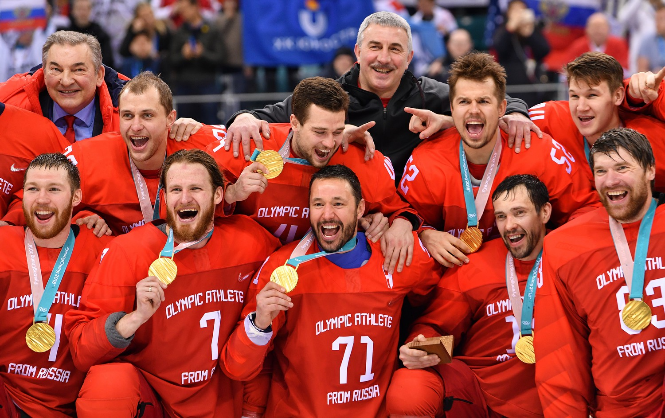 Сборная России	Примечание – Источник: [10]Звезды хоккея в Новосибирске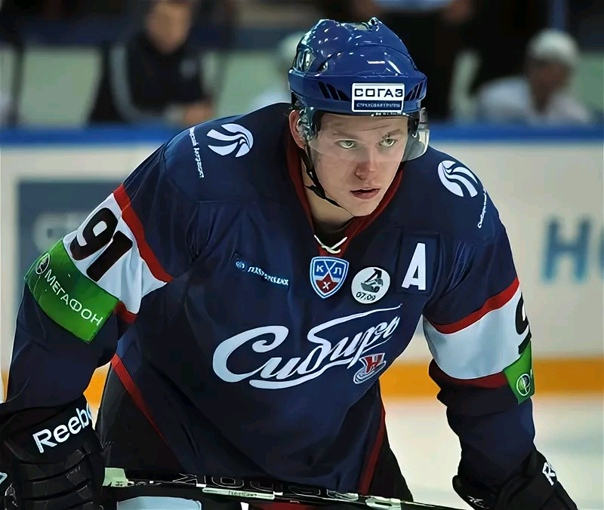 Владимир Тарасенко	Примечание – Источник: [9]6. ВЛИЯНИЕ ХОККЕЯ НА ЗДОРОВЬЕ ШКОЛЬНИКАХоккей отлично мне подходит для профилактики болезней позвоночника, сердечно-сосудистой и опорно-двигательной систем организма, помогает сформировать спортивное телосложение, крепкое здоровье, обеспечивает хорошее настроение и нормальное физическое, умственное развитие, отлично работает дыхательная система. В сочетании с закаливанием горла или ног это является отличной базой для крепкой иммунной системы .Доказано, что сухой лед полезен в борьбе и профилактике респираторных заболеваний и астмы. Благодаря тому, что занятия хоккеем проходят в постоянном движении, они благоприятно воздействуют на систему кровообращение и сердечную мышцу. Занятия хоккеем показаны даже детям с пороками сердца (при условии, что они будут проходить при постоянном контроле со стороны врача) .Кроме того, занятия хоккеем  полезны для развития внимания и остроты зрения, поскольку на льду приходится внимательно следить за шайбой и быстро передвигающимися игроками. Все это поможет мне проще находить общий язык с окружающими и развивать свои лидерские качества. Я являюсь старостой команды, физоргом класса и отличником физической подготовки.Мониторинг физического развития Результаты сдачи контрольных нормативов на льду в спортивной школе.7. ПРАКТИЧЕСКАЯ ЧАСТЬ	В своем классе мне захотелось узнать, как ребята относятся к хоккею. В анкетировании участвовали 32 ученика моего класса. По результатам анкетирования выяснилось, что все мои одноклассники любят заниматься различными видами спорта, пять одноклассников (включая меня) занимаются хоккеем в спортивных школах и один в любительской команде. Ребята следят за результатами игр хоккейных команд нашего города. Это означает, что школьники нашего класса будут здоровыми, сильными и выносливыми.Анкетирование	Также я провел опрос родителей нашей хоккейной команды. Мне стало интересно с какой целью родители приняли решение отдать своего ребенка заниматься в хоккей. Были опрошены 20 родителей команды, по итогам 9 человек с целью укрепления здоровья, 6 человек с целью становления профессиональными хоккеистами и 5 человек с целью коррекции гиперактивности или барьера в общении. 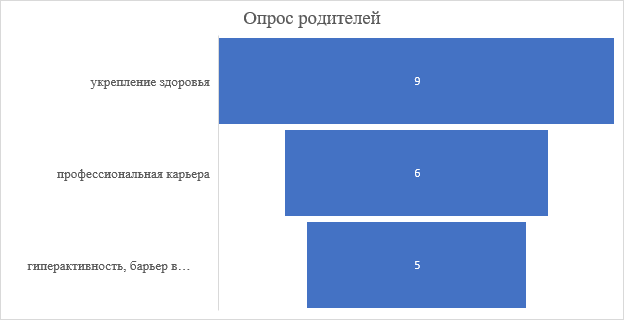 6. ВЫВОДЫВ своей работе я поставил цель – популяризация хоккея среди одноклассников, так же мне было интересно выяснить, каким образом занятия спортом влияет на их здоровье. В ходе изучения различных информационных источников, проведения опросов, анкетировании и наблюдений я выяснил, что регулярные занятия хоккеем, при условии грамотной физической подготовки и защитной экипировки только положительно влияют на развитие спортсмена. Наша гипотеза подтвердилась! Хоккей, оказывает положительное влияние не только на физическое развитие ребенка, но и формирует личность в целом.Установлено, что ребята занимающиеся таким видом спорта, как хоккей с шайбой укрепляют здоровье, повышают иммунитет, быстрее справляются с простудными заболеваниями, реже пропускают занятия в школе, что приводит к повышению качества обучения. Хоккей помогает воспитать такие черты характера, как стрессоустойчивость, сила воли, смелость, дисциплинированность, трудолюбие.Спортсмены в нашей команде ценят честность, преданность, взаимовыручку, мы одна большая семья и дорожим каждой свободной минутой. Сейчас я не знаю, стану ли профессиональным хоккеистом, но я знаю точно, что спорт со мной навсегда. Занимаюсь спортом и буду здоров!9. СПИСОК используемой литературы:А Шатунов, А. Филатов. Детская энциклопедия хоккея. – Москва: Издательство «Э», 2017Л. Пономарева, А. Маслакова. «Влияние занятий хоккеем на детский организм». Евразийский Научный Журнал №8 2015 (август 2015)https://ice-profy.ru/istoriya-hokkeya/Википедия, «Хоккей с шайбой»https://mhl.khl.ru/about/main/http://bsk.nios.ru/content/bystree-vyshe-silnee-fizicheskaya-kultura-i-sport-novosibirskahttps://status-media.com/life-style/sport/rozhdenie-novosibirskogo-hokkeya/https://ndn.info/publikatsii/12787-rozhdenie-novosibirskogo-khokkeya/?ysclid=lde509nxfg7631423https://hcsibir.ru/history/1940?ysclid=lde4vxtmze805617287https://hockey-view.ru/statii/xokkeisty-rossii/https://www.championat.com/hockey/article-4038329-samye-titulovannye-hokkeisty-sbornoj-sssr.htmlСПОРТСМЕННАГРАДЫВладислав Третьяк (вратарь)Чемпионаты мира: 13 медалей (10 золотых, 2 серебряные, 1 бронзовая)Олимпиады: 4 медали (3 золотые, 1 серебряная).Александр Рагулин (защитник)Чемпионаты мира: 12 медалей (10 золотых, 1 серебряная, 1 бронзовая)Олимпиады: 3 медали (все золотые)Александр Мальцев (нападающий)Чемпионаты мира: 12 медалей (9 золотых, 2 серебряные, 1 бронзовая)Олимпиады: 3 медали (2 золотые, 1 серебряная)Владимир Петров (нападающий)Чемпионаты мира: 11 медалей (9 золотых, 1 серебряная, 1 бронзовая)Олимпиады: 3 медали (2 золотые, 1 серебряная)Борис Михайлов (нападающий)Чемпионаты мира: 11 медалей (8 золотых, 2 серебряные, 1 бронзовая)Олимпиады: 3 медали (2 золотые, 1 серебряная)Валерий Харламов (нападающий)Чемпионаты мира: 11 медалей (8 золотых, 2 серебряные, 1 бронзовая)Олимпиады: 3 медали (2 золотые, 1 серебряная)Валерий Васильев (защитник)Чемпионаты мира: 11 медалей (8 золотых, 2 серебряные, 1 бронзовая)Олимпиады: 3 медали (2 золотые, 1 серебряная)Владимир Лутченко (защитник)Чемпионаты мира: 11 медалей (8 золотых, 2 серебряные, 1 бронзовая)Олимпиады: 2 медали (все золотые)Сергей Макаров (нападающий)Чемпионаты мира: 11 медалей (8 золотых, 1 серебряная, две бронзовые)Олимпиады: 3 медали (2 золотые, 1 серебряная)Вячеслав Старшинов (нападающий)Чемпионаты мира: 10 медалей (9 золотых, 1 бронзовая)Олимпиады: 2 медали (все золотые)Виталий ДавыдовЧемпионаты мира: 9 медалей (все золотые)Олимпиады: 3 медали (все золотые)СПОРТСМЕННАГРАДЫЕвгений Малкин (нападающий)Двукратный чемпион мира в 2012 и 2014 годах;Заслуженный мастер спорта России (2012).Трехкратный обладатель Кубка Стэнли (2008/2009 и 2015/2016) в составе «Питтсбург Пингвинз»Александр Овечкин (нападающий)Трёхкратный чемпион мира (2008, 2012, 2014)Обладатель Кубка Стэнли (2018)Самый ценный игрок на Кубке Стэнли 2018, он привёл «Вашингтон» к первой в истории клуба победе и стал первым российским хоккеистом, завоевавшим Кубок Стэнли в качестве капитана команды.Включён в список 100 величайших хоккеистов за всю историю НХЛ.Илья Ковальчук (нападающий)Двукратный чемпион мира (2008, 2009);Двукратный обладатель кубка Гагарина (2015, 2016);Олимпийский чемпион Игр в Пхёнчхане (2018)Александр Радулов (нападающий)Двукратный чемпион мира (2008 и 2009);Двукратный Обладатель Кубка Гагарина (2011);Награжден медалью ордена «За заслуги перед Отечеством» второй степени;Обладатель «Золотой Клюшки» (сезоны 2009/2010, 2010/2011, 2011/2012, 2014/2015);В 2010 году забил самый быстрый гол в истории отечественного хоккея, 6 секунд (матч «Салават Юлаев» — «Югра»).Павел Дацюк (нападающий)Олимпийский чемпион (2018);Чемпион мира (2012);Двукратный обладатель Кубка Стэнли в составе «Детройта» (2002 и 2008);Обладатель Кубка Гагарина (2017);Чемпион России (2005);Заслуженный мастер спорта России (2012);Входит в пятёрку самых результативных российских хоккеистов в истории НХЛ (пятое место по очкам, набранным в регулярных чемпионатах, четвёртое место по очкам в плей-офф);Входит в список 100 величайших хоккеистов за всю историю НХЛДанис Зарипов (нападающий)Трехкратный чемпион мира в составе сборной России (2008, 2009 и 2014).Единственный пятикратный обладатель Кубка Гагарина (в 2009, 2010, 2018 — в составе казанского «Ак Барса», в 2014 и 2016 — в составе магнитогорского «Металлурга»).Заслуженный мастер спорта России (2009). Кавалер Ордена Почёта (2014)Сергей Мозякин (нападающий)Двукратный чемпион мира (2008, 2009) и двукратный серебряный призёр чемпионатов мира (2010 и 2015);Олимпийский чемпион (2018 г);Двукратный обладатель Кубка Гагарина (2014, 2016);Обладатель многих рекордов отечественного хоккея (настолько многих, что даже не стали включать в статью, дабы она слишком не разрослась);Заслуженный мастер спорта России (2009)Алексей Терещенко (нападающий)Трёхкратный чемпион мира (2008, 2009, 2012);Пятикратный чемпион России (2000, 2005, 2006, 2008, 2010);Заслуженный мастер спорта России (2009)Василий Кошечкин (вратарь)Заслуженный мастер спорта России (2010);Олимпийский чемпион (2018);Двухкратный обладатель Кубка Гагарина (2014 и 2016)Евгений Дадонов (нападающий)Чемпион мира 2014 года;Двукратный обладатель Кубка Гагарина (2015 и 2017) в составе ХК СКА;Лучший снайпер плей-офф (2015);Лучший снайпер финала Кубка Гагарина (2017)Никита Зайцев (защитник)Мастер спорта России международного класса (2017);Заслуженный мастер спорта России (2014);Кавалер Ордена Почёта (2014);Двукратный обладатель приза «Золотой шлем» (2015, 2016)Кирилл Капризов (нападающий)Чемпион зимних Олимпийских игр 2018 года;Серебряный призёр молодёжного чемпионата мира 2016 года;Бронзовый призёр молодёжного чемпионата мира 2017 года.Валентин Кузин (нападающий)Чемпион мира 1954 и 1956. Второй призёр ЧМ 1955.Чемпион Европы 1954—1956.Чемпион СССР 1954. Второй призёр чемпионата СССР 1951, 1959 и 1960. Третий призёр 1952, 1953, 1955—1958. В чемпионатах СССР — 261 матч, 153 шайбы.Финалист розыгрыша Кубка СССР 1955 и 1956.Чемпион I зимней Спартакиады народов РСФСР (1958 год).Чемпион Всемирных зимних студенческих игр 1953 года.Награждён медалью «За трудовую доблесть» (1957).Виктор Дорощенко (вратарь)Серебряный призёр чемпионатов СССР — 1981, 1982, 1983, 1984Бронзовый призёр Бронзовый призёр чемпионатов СССР — 1979, 1980, 1986Чемпион Победитель турнира на приз газеты «Известия» — 1979Включен в зал хоккейной славы ХК «Спартак». Его свитер висит под сводами ЛДС «Сибирь».Алексей Волченков (защитник)10-кратный чемпион СССР. В чемпионатах СССР — 176 матчей, 12 голов (в «Сибири» — 15 матчей).6-кратный обладатель Кубка СССР.9-кратный обладатель Кубка европейских чемпионов.Участник Суперсерии 1975/1976.Награждён орденом «За службу Родине в Вооружённых Силах СССР».Андрей Тарасенко (нападающий)Участник Олимпийских игр 1994 года в составе сборной России (4-е место); первый игрок ярославского «Торпедо» на Олимпиаде.Участник Чемпионата мира 1995 года (5-8-е место).Победитель турнира на приз газеты «Известия» в 1993 и 1994 годах. В 1994 году признан лучшим игроком турнира и вместе с Микаэлем Ренбергом стал лучшим бомбардиром.Самый ценный игрок Чемпионата России по хоккею с шайбой сезона 1997/98.Лучший бомбардир Чемпионата России по хоккею с шайбой сезона 1997/98Владимир Тарасенко (нападающий)2009 — Серебряный призёр юниорского чемпионата мира2011 — Победитель молодёжного чемпионата мира2015 — Серебряный призёр чемпионата мира2019 — Обладатель приза Кларенса Кэмпбелла2019 — Обладатель Кубка СтэнлиКлассБег3*10м Прыжки в длину с местаПрыжки через скакалкуПодтягиванияОбщий уровень1А класс10.0-5135-525-51высокий2А класс9.4-5155-543-53высокий3А класс8.8-5185-554-55высокийЭтап подготовкиБег на коньках 36 м лицом впередБег на коньках 36м спиной впередЧелночный бег на коньках 9х6 мСлаломный бег с ведением шайбыОбщий уровеньНП-17.29.619.216.5высокийНП-26.99.218.615.7высокий